APSTIPRINĀTSar Sabiedrības integrācijas fonda padomes2023. gada 2.jūnija lēmumu(Protokols Nr.7)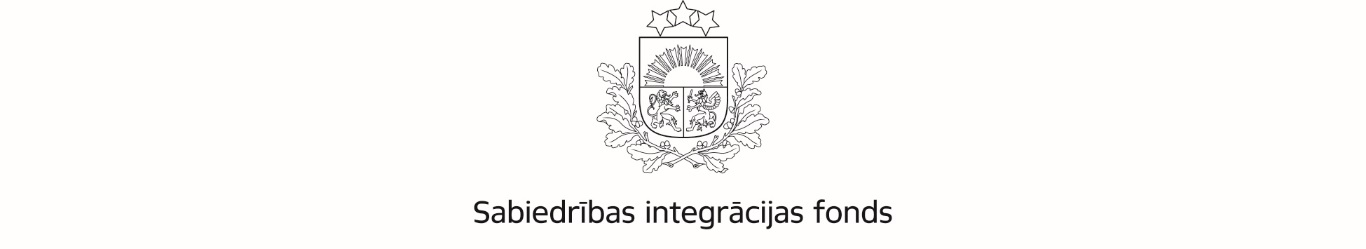 Latvijas valsts budžeta finansētās programmas“Ģimenei draudzīga pašvaldība” atklāta projektu pieteikumu konkursanevaldības organizācijām“Atbalsts ģimeņu interešu pārstāvošo NVO pamatdarbības nodrošināšanai”nolikums2023. gadsIdentifikācijas Nr.2023.LV/ĢDP_NVO/Vispārīgie jautājumiLatvijas valsts budžeta finansētās programmas “Ģimenei draudzīga pašvaldība” (turpmāk – programma) atklāta projektu pieteikumu konkursa nevaldības organizācijām “Atbalsts ģimeņu interešu pārstāvošo NVO pamatdarbības nodrošināšanai” (turpmāk – Konkurss) nolikums nosaka Konkursā iesniegto projektu pieteikumu iesniegšanas, vērtēšanas un finansējuma piešķiršanas kārtību.Programmas mērķis ir nodrošināt atbalstu nevaldības organizāciju (turpmāk – NVO) iniciatīvām ģimenēm draudzīgas vides veidošanā un sabiedrības līdzdalības veicināšanā, sekmējot ģimeņu atbalsta politikas jautājumu risināšanu Latvijā.Konkursa mērķis ir sniegt atbalstu pamatdarbības nodrošināšanai NVO, kuras piedalās ģimeņu atbalsta politikas jautājumu risināšanā valsts līmenī.Konkursu organizē Sabiedrības integrācijas fonds (turpmāk – Fonds).Konkursā finansējums tiks piešķirts NVO projektu pieteikumiem, kuri atbilst programmas un Konkursa mērķim un tiek īstenoti vismaz divās no šādām jomām:pilsoniskās līdzdalības popularizēšanas un veicināšanas aktivitātes NVO līdzdalībai valsts pārvaldes lēmumu pieņemšanas procesā un/ vai līdzdarbībai valsts pārvaldes rīcībpolitikas plānošanā, ieviešanā un uzraudzībā;informatīva, izglītojoša, konsultatīva un materiāltehniska atbalsta sniegšana NVO – to darbībai un mērķu sasniegšanai;Konkursa mērķa grupu vajadzību apzināšana, izpēte un rezultātu izplatīšana (pētījumi, diskusijas, konferences, darba grupas, raksti, videoblogi u.c.) ar mērķi stiprināt ģimeņu institūtu un ar to saistītu problēmu apzināšanu un piedāvājumu;NVO administratīvais atbalsts pamatdarbības nodrošināšanai, t.sk. darbam ar esošiem biedriem un jaunu biedru piesaistei;NVO interešu pārstāvības stratēģiju aktivitāšu īstenošanas atbalsts (rezolūcijas, memorandi, sadarbības grupas utt.);brīvprātīgā darba aktivitāšu un labdarības iniciatīvu veicināšana;savstarpēju NVO vai NVO un pašvaldību sadarbības stiprināšana ģimeņu politikas veidošanā un īstenošanā;esošās valsts un pašvaldību atbalsta sistēmas ģimenēm problēmjautājumu izpēte un risinājumu piedāvāšana.Projekta mērķa grupas ir dažādas iedzīvotāju grupas, biedrības un nodibinājumi, to dalībnieki, biedri, darbinieki un brīvprātīgie.Konkursā tiks atbalstīti projektu pieteikumi, kuros aktivitātes ir vērstas uz programmas mērķa sasniegšanu un aktivitātes mērķa grupai tiks nodrošinātas bez maksas. Programmā pieejamais finansējums ir 130 000 EUR.Programmas finansējums veido 100 % no projekta pieteikuma kopējām attiecināmajām izmaksām. Projekta iesniedzējs Konkursā var iesniegt tikai vienu projekta pieteikumu ar neierobežotu aktivitāšu skaitu.Vienam projektu pieteikumam pieejamais finansējums ir līdz 30 000,00 EUR.Projekta izmaksu attiecināmības periods ir no 2023. gada 1. oktobra līdz 2024. gada 30. septembrim. Visām projekta aktivitātēm jābūt pabeigtām līdz 2024. gada 30. septembrim. Projekta īstenošanas vieta ir Latvija.Projekta pieteikuma noformēšanas un iesniegšanas kārtībaLai piedalītos Konkursā, projekta iesniedzējs sagatavo projekta pieteikumu, ietverot šādus dokumentus:projekta pieteikums saskaņā ar Konkursa nolikuma 1. pielikumu (turpmāk – projekta pieteikums);projekta budžeta veidlapa saskaņā ar Konkursa  nolikuma 2. pielikumu.Projekta pieteikumu paraksta projekta iesniedzēja pārstāvēttiesīgā vai pilnvarotā persona.Projekta iesniedzējs projekta pieteikumu sagatavo latviešu valodā. Ja kāds no projekta pieteikuma dokumentiem ir svešvalodā, tam jāpievieno projekta atbildīgās amatpersonas apliecināts tulkojums latviešu valodā saskaņā ar Ministru kabineta 2000. gada 22. augusta noteikumiem Nr. 291 “Kārtība, kādā apliecināmi dokumentu tulkojumi valsts valodā”. Par dokumentu tulkojuma atbilstību oriģinālam atbild projekta iesniedzējs.Projekta pieteikumu iesniedz elektroniski, to noformējot atbilstoši Elektronisko dokumentu likumā un Ministru kabineta 2005. gada 28. jūnija noteikumos Nr. 473 “Elektronisko dokumentu izstrādāšanas, noformēšanas, glabāšanas un aprites kārtība valsts un pašvaldību iestādēs un kārtība, kādā notiek elektronisko dokumentu aprite starp valsts un pašvaldību iestādēm vai starp šīm iestādēm un fiziskajām un juridiskajām personām” noteiktajām prasībām. Projekta pieteikumam (tajā skaitā projekta pieteikuma veidlapai un pielikumiem) jābūt parakstītam ar drošu elektronisko parakstu.Projekta pieteikumu elektroniski iesniedz 25 darba dienu laikā no Konkursa izsludināšanas dienas, nosūtot uz Fonda e-pasta adresi vietagimenei@sif.gov.lv, e-pasta temata ailē norādot projekta iesniedzēja nosaukumu. Par iesniegšanas termiņu tiek uzskatīts laiks, kad projekta pieteikums reģistrēts Fonda elektronisko sūtījumu sistēmā. Pēc projekta pieteikuma iesniegšanas projekta iesniedzējs saņems paziņojumu par e-pasta saņemšanu, taču tā atvēršana un elektroniskā paraksta identitātes un derīguma pārbaude tiks veikta tikai pēc projektu pieteikumu iesniegšanas termiņa beigām. Fonda e-pasta vietagimenei@sif.gov.lv apjoms ir 30 MB.Projekta pieteikumu, kas saņemts pēc norādītā termiņa beigām, Fonds neizskata un par to informē projekta iesniedzēju.Prasības projekta iesniedzējamAttiecināmo un neattiecināmo izmaksu nosacījumiProjekta izmaksas ir attiecināmas, ja tās atbilst šādiem nosacījumiem:ir nepieciešamas projekta aktivitāšu īstenošanai un programmas mērķa sasniegšanai; ir paredzētas apstiprinātajā projekta pieteikumā, kā arī ir veiktas, ievērojot drošas finanšu vadības principus, tai skaitā ievērojot izmaksu lietderības, ekonomiskuma un efektivitātes principus;ir radušās projekta īstenošanas laikā, kas noteikts projekta īstenošanas līgumā, ir faktiski veiktas, tās ir reāli apmaksājis projekta īstenotājs ne ātrāk par projekta izmaksu attiecināmības perioda sākumu un līdz projekta noslēguma pārskata iesniegšanas dienai;ir uzskaitītas projekta īstenotāja grāmatvedības uzskaitē, ir identificējamas, nodalītas no pārējām izmaksām un pārbaudāmas, un tās apliecina attiecīgu attaisnojuma dokumentu oriģināli.Projekta aktivitāšu īstenošanai vai organizācijas kapacitātes stiprināšanai nepieciešamā inventāra iegādes izmaksas un pamatlīdzekļu iegādes izmaksas kopā nedrīkst pārsniegt 20 % no projekta kopējām attiecināmajām izmaksām.Neattiecināmās izmaksas:izmaksas, par kurām nav iesniegti izdevumus pamatojoši un maksājumus apliecinoši dokumenti;jebkādas skaidrā naudā veiktas izmaksas;izmaksas, kas jau tiek finansētas no citiem finanšu avotiem;projekta pieteikuma sagatavošanas izmaksas;personālam izmaksātās prēmijas un dāvanas vai jebkurš cits gūtais labums, apmaksāti ikdienas ceļa izdevumi no mājām uz darbu un tml.; aizdevuma pamatsummas un procentu maksājumu vai citu saistību segšanas izmaksas;debeta procentu maksājumi par finanšu darījumiem;naudas sodi, līgumsodi, nokavējuma procenti un tiesvedību izdevumi;zemes un nekustamā īpašuma iegādes izmaksas;būvniecības un telpu remonta izmaksas;biedru nauda.Pievienotās vērtības nodoklis (turpmāk – PVN) ir attiecināmās izmaksas, ja tas nav atgūstams no valsts budžeta atbilstoši attiecīgajiem normatīvajiem aktiem par PVN. Ja projekta īstenotājs nav reģistrēts VID PVN maksātāju reģistrā, tas budžeta izmaksas plāno ar PVN. Savukārt, ja projekta iesniedzējs ir reģistrēts VID kā PVN maksātājs, PVN būs attiecināmās izmaksas tikai tad, ja projekta ietvaros netiks veikti ar PVN apliekami darījumi vai citi darījumi, uz kuriem attiecināms Pievienotās vērtības nodokļa likums. Projekta īstenotājam kopā ar projekta noslēguma pārskatu būs jāiesniedz organizācijas atbildīgās amatpersonas parakstīts apliecinājums, ka pārskatā iekļautā PVN summa nav atskaitīta kā priekšnodoklis Pievienotās vērtības nodokļa likuma XI nodaļā noteiktajā kārtībā.Projekta pieteikumu vērtēšanas kārtība un kritērijiProjektu pieteikumus pēc atbilstības un kvalitātes vērtēšanas kritērijiem vērtē projektu pieteikumu vērtēšanas komisija (turpmāk – Komisija) saskaņā ar Vērtēšanas komisijas nolikumu. Komisijas sastāvā ir pa vienam pārstāvim no Labklājības ministrijas, Vides aizsardzības un reģionālās attīstības ministrijas, Valsts kancelejas, Veselības ministrijas un Fonda Ģimeņu atbalsta programmu nodaļas. Komisijas sastāvā ietilpst arī Fonda pārstāvis, kurš vada Komisijas darbu, bet atbilstības un kvalitātes kritēriju vērtēšanā un balsošanā nepiedalās. Projektu pieteikumu vērtēšanai var tikt piesaistīti atklātā konkursā atlasīti neatkarīgi eksperti.Projektu pieteikumu administratīvie vērtēšanas kritēriji:projekta pieteikums atbilst Konkursa nolikuma 2. punktā noteiktajām projekta pieteikuma noformēšanas un iesniegšanas prasībām;projektu skaits vienam iesniedzējam, projekta norises vieta un periods, vienam projektam pieejamais maksimālais finansējums atbilst Konkursa nolikuma 1.9.-1.12. punktos noteiktajam.Projektu pieteikumu atbilstības vērtēšanas kritēriji:projekta iesniedzējs atbilst Konkursa nolikuma 3. punktā noteiktajām prasībām projekta iesniedzējam;projekts atbilst Konkursa nolikuma 1.5. punktam.Ja projekta pieteikumā tiks konstatētas neatbilstības kādam no Konkursa nolikumā noteiktajiem administratīvās vērtēšanas kritērijiem vai 5.3.1. punktā noteiktajam atbilstības vērtēšanas kritērijam, Fonds, nosūtot pieprasījumu uz projekta pieteikumā norādīto projekta iesniedzēja elektroniskā pasta adresi, vienu reizi rakstiski pieprasa projekta iesniedzējam 5 (piecu) darbdienu laikā no attiecīga Fonda pieprasījuma saņemšanas dienas iesniegt papildu informāciju. Papildu informācija netiks pieprasīta par tiem projektu pieteikumiem, kuri ir iesniegti termiņā neparakstīti. Ja projekta pieteikums iesniegts termiņā neparakstīts, Fonds nosūtīs projekta pieteikuma iesniedzējam informatīvu vēstuli par administratīvajā vērtēšanā konstatēto.Lai Komisija varētu pieņemt pamatotu lēmumu, Komisijai ir tiesības pieprasīt projekta iesniedzējam papildu vai precizējošu informāciju un dokumentus papildus Konkursa nolikuma 5.4. punktā minētajiem gadījumiem.Ja projekta pieteikums tiks iesniegts termiņā neparakstīts vai neatbildīs kādam no atbilstības vērtēšanas kritērijiem, tas tiks noraidīts.Projektu pieteikumu kvalitātes vērtēšanas kritēriji:Minimāli nepieciešamais punktu skaits kvalitātes vērtēšanas kritērijos:Ja projekta pieteikumam piešķirto punktu skaits kvalitātes kritērijos ir mazāks par Konkursa nolikuma 5.8. punktā noteikto minimāli nepieciešamo punktu skaitu, Komisija iesaka Fonda padomei projekta pieteikumu noraidīt.Projektu pieteikumus, kuri visos kvalitātes vērtēšanas kritērijos ieguvuši vismaz minimālo punktu skaitu, Komisija sakārto dilstošā secībā pēc iegūto punktu skaita. Ja vairāki projektu pieteikumi būs ieguvuši vienādu punktu skaitu, priekšroka tiks dota projekta pieteikumam, kurš būs ieguvis augstāku vidējo punktu skaitu 5.7.1., 5.7.3. un 5.7.5. vērtēšanas kritērijā. Pārējie projektu pieteikumi, kuriem nepietiks finansējuma, tiks noraidīti. Komisija sagatavo un iesniedz Fonda padomei projektu pieteikumu vērtēšanas ziņojumu, kurā ietverts apstiprināšanai, apstiprināšanai ar nosacījumiem un noraidīšanai ieteikto projektu pieteikumu saraksts.Pamatojoties uz Komisijas iesniegto vērtēšanas ziņojumu, Fonda padome pieņem lēmumu par katra projekta pieteikuma apstiprināšanu, apstiprināšanu ar nosacījumiem vai noraidīšanu.Pieņemto lēmumu 5 (piecu) darbdienu laikā pēc lēmuma pieņemšanas dienas nosūta projekta iesniedzējam uz projekta iesniedzēja norādīto elektroniskā pasta adresi. Fonda padome pieņem lēmumu par projekta pieteikuma apstiprināšanu ar nosacījumu, ja projekta pieteikumā ir konstatētas kļūdas vai nepilnības, taču piešķirto punktu skaits ir pietiekams, lai to apstiprinātu. Šādā gadījumā pirms projekta īstenošanas līguma noslēgšanas Fonds lūgs projekta iesniedzējam iesniegt projekta pieteikuma precizējumus, ar kuriem nedrīkst tikt izdarītas tādas izmaiņas projekta pieteikumā, kas būtu varējušas ietekmēt Komisijas veikto projekta pieteikuma vērtējumu. Pieļaujamie precizējumi ir šādi:novērst informācijas pretrunas dažādās projekta pieteikuma sadaļās;precizēt projekta īstenošanas laika grafiku;Precizēt projekta īstenošanas periodu;precizēt projekta budžetu, ja tajā pieļautas aritmētiskas kļūdas;no projekta attiecināmajām izmaksām izslēgt izdevumus, kas nav nepieciešami projekta aktivitāšu īstenošanai vai neatbilst citiem izmaksu attiecināmības nosacījumiem;samazināt izmaksas, kas pārsniedz vidējās tirgus cenas;iesniegt papildu informāciju, ja projekta pieteikumā iekļautā informācija ir nepilnīga, neskaidra vai pretrunīga.Projekta iesniedzējs projekta pieteikuma precizējumus iesniedz lēmumā par projekta pieteikuma apstiprināšanu ar nosacījumu norādītajā termiņā. Fonds 10 (desmit) darbdienu laikā izskata precizēto projekta pieteikumu un sagatavo atzinumu par lēmumā iekļauto nosacījumu izpildi. Atzinumu Fonds nosūta projekta iesniedzējam un, ja tas ir pozitīvs, vienlaikus informē par projekta īstenošanas līguma slēgšanas uzsākšanu. Ja atzinums ir negatīvs vai projekta iesniedzējs nav nodrošinājis lēmumā iekļauto nosacījumu izpildi noteiktajā termiņā, projekta pieteikums būs uzskatāms par noraidītu.Projekta īstenošanas līguma slēgšanaApstiprināto projektu pieteikumu iesniedzējiem ir jānoslēdz ar Fondu projekta īstenošanas līgums. Līgumu slēdz, izmantojot Konkursa nolikumam pievienoto līguma projektu (3. pielikums), kuram ir informatīvs raksturs un kurš var tikt precizēts pēc nepieciešamības pirms tā noslēgšanas.Pirms projekta īstenošanas līguma noslēgšanas apstiprināto projektu iesniedzējiem jāatver projekta konts Valsts kasē vai arī var izmantot esošo kontu Valsts kasē pie nosacījuma, ka tas netiek izmantots citiem mērķiem, un konta mērķis nomainīts uz attiecīgo projektu. Projekta iesniedzējs var atsaukt projekta pieteikumu jebkurā laikā, kamēr nav noslēgts projekta īstenošanas līgums. Ja projekta pieteicējs 30 (trīsdesmit) dienu laikā no dienas, kad saņemts lēmums par projekta pieteikuma apstiprināšanu vai Konkursa nolikumā 5.15. punktā minētais atzinums par lēmumā iekļauto nosacījumu izpildi, nenoslēdz projekta īstenošanas līgumu vai līdz līguma noslēgšanai atsauc projekta pieteikumu, projekta iesniedzējs zaudē tiesības noslēgt projekta īstenošanas līgumu. Šajā gadījumā Fonds pieņem lēmumu slēgt projekta īstenošanas līgumu ar projekta iesniedzēju, kura iesniegtais projekts ir nākamais Komisijas sagatavotā projektu pieteikumu vērtēšanas ziņojuma projektu pieteikumu sarakstā un visos Konkursa nolikuma 5.8. punktā noteiktajos kvalitātes vērtēšanas kritērijos ir ieguvis vismaz minimālo punktu skaitu.Fonds 5 (piecu) darbdienu laikā pēc visu projektu īstenošanas līgumu noslēgšanas publicē noslēgto līgumu sarakstu tīmekļvietnē www.sif.gov.lv.Pielikumipielikums “Projekta pieteikuma veidlapa”;pielikums “Projekta budžeta veidlapa”;pielikums “Līguma projekts”.PrasībaIesniedzamie dokumenti prasības apliecināšanaiProjekta pieteikumu var iesniegt vismaz 3 gadus pirms projekta iesniegšanas dienas Latvijas Republikā reģistrēta biedrība vai nodibinājums, kas atbilst Biedrību un nodibinājumu likumā noteiktajam Aizpildīta projekta pieteikuma veidlapa  atbilstoši Konkursa nolikuma 1. pielikumam.Fonds informāciju par projekta iesniedzēju pārbaudīs Biedrību un nodibinājumu reģistrā.Projekta iesniedzējs atbilst vismaz diviem kritērijiem:NVO pati vai sadarbībā ar partneriem īsteno darbību, t.sk. projektus, pasākumus, nacionālā līmenī, pārklājot visus plānošanas reģionus;ir vismaz divu gadu pieredze ģimeņu jomas pārstāvībā un darbojas politikas plānošanas jomā;ir līdzdarbojies nacionāla līmeņa likumdošanas izstrādē, ieviešanā un uzraudzībā ģimeņu atbalsta politikas jautājumos;ir piedalījies lēmumu pieņemšanas procesos vismaz reģionālā līmenī, piemēram – viedokļu sniegšanā valsts institūcijām un pašvaldībām ģimeņu atbalsta politikas jautājumos;ir piedalījies saistītās ar ģimeņu atbalsta politiku darba grupās, t.sk. konsultatīvās padomēs, komitejās, komisijās, sadarbības platformās;pēdējo trīs gadu laikā ir piedalījies vai organizējis tikšanās ar valsts pārvaldes institūcijām ģimeņu interešu pārstāvībai u.c. saistītās aktivitātēs, kas vērstas uz rezultātu sasniegšanu.Projekta pieteikuma veidlapas A sadaļa.Konkursā uz finansējumu nevar pretendēt šādas organizācijas:darba devēju organizācijas un to apvienības;arodbiedrības un to apvienības;reliģiskās organizācijas un to iestādes;politiskās partijas un to apvienības;dzīvokļu apsaimniekošanas biedrības.Projekta pieteikuma veidlapas A sadaļa, kurā norāda projekta iesniedzēja darbības jomu saskaņā ar NACE 2. redakciju, ja tāda ir reģistrēta. Projekta pieteikuma veidlapas D sadaļa. 
Projekta iesniedzējs neatbilst nevienam no Publisko iepirkumu likuma 42. panta otrajā daļā minētajiem kandidātu un pretendentu izslēgšanas gadījumiem.Projekta iesniedzēja apliecinājums projekta pieteikuma veidlapas D sadaļā.Par to, vai projekta iesniedzējam nav Valsts ieņēmumu dienesta (turpmāk – VID) administrēto nodokļu parāda uz projekta pieteikuma iesniegšanas termiņa pēdējo dienu vai dienu, kad komisija pieņem lēmumu par projekta virzīšanu apstiprināšanai, Fonds veiks pārbaudi VID nodokļu parādnieku datu bāzē.Projekta iesniedzējs par tām pašām projekta attiecināmajām izmaksām, par kurām iesniegts projekta pieteikums, nav saņēmis un nesaņems finansējumu no citiem avotiem.Projekta iesniedzēja apliecinājums projekta pieteikuma veidlapas D sadaļā.Projekta iesniedzējam nav neatbilstoši veiktu izdevumu maksājumu parādu citos projektos, kas tiek finansēti no valsts vai pašvaldību budžeta vai Eiropas Savienības politiku instrumentu un pārējām ārvalstu finanšu palīdzības programmām. Projekta iesniedzēja apliecinājums projekta pieteikuma veidlapas D sadaļā.Kvalitātes vērtēšanas kritērijiKvalitātes vērtēšanas kritērijiKvalitātes vērtēšanas kritērijiKvalitātes vērtēšanas kritērijiNr.KritērijsMaksimālais punktu skaitsPunktu skalaProjekta ieguldījums programmas mērķa sasniegšanā 5(5 punkti) Projektā plānotās aktivitātes pilnībā sekmē  Konkursa un programmas mērķa sasniegšanu. (3 punkti) Projektā plānotās aktivitātes daļēji sekmē un pilnībā nepārliecina par  Konkursa un programmas mērķa sasniegšanu.(1 punkts) Projektā plānotās aktivitātes minimāli sekmē un gandrīz nepārliecina par  Konkursa un programmas mērķa sasniegšanu.  (0 punkti) Plānotās aktivitātes nesekmē un  nepārliecina par  Konkursa un programmas mērķa sasniegšanu.Projektā sagaidāmo rezultātu atbilstība paredzētajām aktivitātēm 5(5 punkti) Projekta pieteikums ietver pārbaudāmus rezultātu rādītājus un tie ir precīzi definēti plānotajā projekta pieteikumā. Norādīti konkrēti informācijas avoti to izmērīšanai un pārbaudīšanai.(3 punkti) Atsevišķiem projekta pieteikumā norādītajiem rezultātiem pietrūkst pārbaudāmi rādītāji, bet tie ir precīzi definēti plānotajā projekta pieteikumā, daļēji norādīti informācijas avoti to izmērīšanai un pārbaudīšanai.(1 punkts) Vismaz pusei no projekta pieteikumā norādītajiem rezultātiem pietrūkst pārbaudāmi rādītāji, nav definēti informācijas avoti to izmērīšanai un pārbaudīšanai. (0 punkti) Projekta pieteikumā nav norādīti pārbaudāmi rezultātu rādītāji, nav definēti paņēmieni un informācijas avoti to izmērīšanai un pārbaudīšanai.Piedāvātā risinājuma (aktivitāšu kopuma) atbilstība projekta pieteikumā definētajai vajadzībai5(5 punkti) Projekta ideja kopumā un visas plānotās aktivitātes ir pilnībā atbilstošas definētajām mērķa grupas vajadzībām.Projekta aktivitāšu kopums būtiski veicinās projektā definēto mērķu un sagaidāmo rezultātu sasniegšanu.(3 punkti) Projekta ideja kopumā un vairums plānoto aktivitāšu ir daļēji atbilstošas definētajām mērķa grupas vajadzībām.Projekta aktivitāšu kopums zināmā mērā veicinās projektā definēto mērķu un sagaidāmo rezultātu sasniegšanu.(0 punkti). Projekta pieteikumā sniegtā informācija ir grūti uztverama un nav pietiekama, lai izvērtētu projekta  un plānoto aktivitāšu atbilstību un nepieciešamību projektā definēto mērķu un mērķa grupas vajadzību sasniegšanai.Projekta īstenošana ar lielāku varbūtību nesniegs ieguldījumu programmas mērķa un sagaidāmo rezultātu sasniegšanā.Mērķa grupas raksturojums, izvēlētās metodes darbam ar mērķa grupu un cik tās ir atbilstošas programmas mērķu sasniegšanai3(3 punkti) Projekta pieteikumā ir skaidri definētas metodes, kādā veidā projekts risinās konkrētās mērķa grupas problēmu, kādā veidā mērķa grupa tiks apzināta un iesaistīta projektā, kā arī ir paredzēts veids, kādā mērķauditorija tiks atlasīta un fiksēta/ uzskaitīta. (2 punkti) Projekta pieteikumā ir sniegta vispārīga informācija par metodēm, kādā veidā projekts risinās konkrētās mērķa grupas problēmu, kādā veidā tiks apzināta un iesaistīta mērķa grupa projektā, mērķa grupas ir novērtētas skaitliski, bet nav paredzēts veids, kā mērķauditorija tiks atlasīta un fiksēta/uzskaitīta.  (1 punkts) Projekta pieteikumā mērķa grupas ir norādītas, bet nav norādītas metodes, kādā veidā mērķa grupa tiks iesaistīta projekta aktivitātēs un/vai nav paredzēts veids, kā mērķauditorija tiks atlasīta un fiksēta/ uzskaitīta.  (0 punkti) Projektā risināmā problēma neattiecas uz identificēto mērķa grupu, kā arī nav paredzēts veids, kā mērķauditorija tiks atlasīta un fiksēta/ uzskaitīta.Plānoto izmaksu atbilstība plānotajām aktivitātēm un rezultātiem 5(5 punkti) Visas projekta budžetā paredzētās izmaksas ir atbilstošas, pamatotas un nepieciešamas projekta mērķa un rezultātu sasniegšanai.(3 punkti) Visas projekta budžetā paredzētās izmaksas ir atbilstošas, taču daļai (ne vairāk kā 20 %) nav sniegts pamatojums un nepieciešamība projekta ieviešanai.(1 punkts) Daļa (ne vairāk kā 40 %) no budžetā plānotajām izmaksām nav atbilstošas, pamatotas un nepieciešamas projekta ieviešanai.(0 punkti) Vairāk nekā 40 % no budžetā plānotajām izmaksām nav atbilstošas, pamatotas un nepieciešamas projekta ieviešanai.CitiKomisijas pārstāvis var piešķirt papildu punktu (maksimums 1), sniedzot pamatojumu, par ko punkts tiek piešķirts1(1 punkts) Būtisks papildinājums, pievienotā vērtība programmas un Konkursa mērķa sasniegšanai un/ vai mērķa grupas vajadzību nodrošināšanai.(0 punkti) Nav konstatēts papildinājums, pievienotā vērtība programmas un Konkursa mērķa sasniegšanai un/ vai mērķa grupas vajadzību nodrošināšanai.KopāKopā24KritērijsMinimāli nepieciešamais punktu skaits5.7.1.15.7.2.15.7.3.35.7.4.15.7.5.3Kopējais punktu skaits visos 5.7. punktā noteiktajos kritērijos14